ПОЛОЖЕНИЕо проведении Спартакиады Союза  «Московское областное объединение организаций профсоюзов» среди областных организаций профсоюзов и трудовых коллективов Московская область 2021 год1. Общие положения	1.1.	Спартакиада Союза «Московское областное объединение организаций профсоюзов» среди областных организаций профсоюзов и коллективов физкультуры (далее – Мероприятие) проводится в соответствии с Календарным планом физкультурных мероприятий и спортивных мероприятий Московской области                       на 2021 год.	1.2. 	Задачи Мероприятия:										обеспечение необходимого уровня физической подготовленности работников органов и организаций областных организаций профсоюзов и трудовых коллективов для успешного осуществления ими профессиональной деятельности;				привлечение населения к здоровому образу жизни; 				повышение роли физической культуры и спорта в жизни каждого человека;			привлечение средств массовой информации к пропаганде здорового образа жизниПропаганда и популяризация видов спорта.2. Место и сроки проведения Мероприятия2.1. 	Мероприятие проводится с января по декабрь 2021 года на спортивных объектах, расположенных на территории Московской области, вне рабочего времени          в три этапа: I этап – соревнования на трудовых предприятиях и организациях Московской области;II этап – первенства областных организаций профсоюзов; III этап – финальные соревнования среди областных организаций профсоюзов                    и трудовых коллективов.3. Организаторы Мероприятия3.1. Общее руководство Мероприятием осуществляют Министерство физической культуры и спорта Московской области (далее – Минспорт) и Союз «Московское областное объединение организаций профсоюзов» (далее – МОООП).3.2. Непосредственное проведение Мероприятия возлагается на МОООП, государственное автономное учреждение Московской области «Дирекция по организации             и проведению спортивных мероприятий» (далее – ГАУ МО «Дирекция спортмероприятий») в части предоставления наградной атрибутики и главные судейские коллегии по видам соревновательных дисциплин.    3.3. Главные судейские коллегии по видам соревновательных дисциплин, количественный состав судейских бригад, главный судья и комиссия по допуску участников утверждается МОООП, согласно действующим правилам соревнований.4. Требования к участникам Мероприятия и условия их допуска4.1. К участию в Мероприятии допускаются команды трудовых коллективов областных организаций профсоюзов. Возраст участников – не моложе 18 лет, кроме соревнований спортивных семей.4.2. В соревнованиях спортивных семей возраст детей указан в Положении.4.3. Количество участников в командах по отдельным видам соревновательных дисциплин Мероприятия определяется настоящим Положением и в соответствии                       с правилами соревнований по виду спорта.4.4. Вся ответственность за допуск участников к Мероприятию возлагается               на комиссию, утвержденной главной судейской коллегией.4.5. Команды, имеющие неполный состав, могут быть допущены к участию              в соревнованиях по решению судейской бригады, если это не противоречит действующим правилам соревнований по виду спорта. Контактные телефоны МОООП:  (495) 916–30–83 – Омелин Р.И., (915) 352-43-08 – Кудлай В.Г.5. Программа Мероприятия5.1. Программа Мероприятия:5.2. Соревнования проводятся в соответствии с действующими правилами соревнований по видам соревновательных дисциплин, утвержденными Министерством спорта Российской Федерации, а так же настоящим Положением.5.3. Шахматы (г. Раменское, ДК «Орбита» ул. Гурьева, д.1а)Состав команды: 6 человек. Играют: 2 муж. и 1 жен. Контроль времени: 30 минут. Соревнования проводятся в соответствии с правилами ФИДЕ.5.4. Лыжные гонки (г. Химки, ул. Мичурина, д. 29, Лыжный стадион).Дистанция: мужчины – 10 км, женщины – 5 км. Ход свободный. Состав команды – 15 участников (независимо от пола и дистанций), 2 тренера, 1 представитель.Командное первенство определяется по наименьшей сумме мест-очков 4 лучших результатов(независимо от пола и дистанций)Команды не имеющие полного зачета, в итоговом протоколе занимают места за командами, имеющими полный зачет, согласно набранных очков.Начало соревнований в 12:00, приезд команд – 10:00.Совещание представителей и жеребьевка – 10:30.5.5. Армрестлинг (г. Коломна, ул. Набережная р. Коломенки, конькобежный центр «Коломна»).Состав команды -  до 10 участников, 1 тренер, 1 представитель. Зачет по 8-и результатам (6 мужских +  2 женских). Правая рука  весовые категории:- муж. 60, 65, 70, 75, 80, 85, 90, 100 и св. 100;- жен. 50, 55, 60, 65, 70 и св. 70.Соревнования проводятся по правилам, утвержденным Российской ассоциацией армрестлинга.5.6. Волейбол (п. Малаховка, ул. Шоссейная, д. 33).Составы мужской и женской команд: 9 участников, 1 тренер, 1 представитель. Игры проводятся из 3-х партий до 15 очков. В  партии разница в счете – 2 очка.                  При выигрыше 2-х партий, третья – не проводится. Система проведения соревнований определяется судейской коллегией в день соревнований. Областные организации профсоюзов могут выставить не более  3-х коллективов, зачет по сумме мест-очков двух лучших результатов.5.7. Баскетбол 3х3 (мужчины) (п. Малаховка, ул. Шоссейная, д.33).Состав команды: 6 человек, 1 тренер, 1 представитель. Областные организации профсоюза могут выставить не более 3-х коллективов. Зачет по лучшему результату. Система проведения турнира определяется судейской коллегией в день соревнования на совещании представителей команд.5.8. Настольный теннис (п. Ильинский, ул. Ленина, д. 66, стадион «Авангард»).Состав команды – 1 и 2 группы КФК: Командное первенство - 2 мужчин                              + 1 женщина. Областные организации профсоюзов имеют право выставить не более 3-х коллективов. Система проведения турнира будет определена судейской коллегией в день проведения соревнований на совещании представителей команд.5.9. Легкоатлетический кросс (п. Малаховка, МГАФК, ул. Шоссейная, 33).Дистанции: мужчины – , . Женщины - , . Состав команд коллектива физкультуры: I группа - 20 участников (независимо от пола, возраста и дистанций), 
2 тренера, 1 представитель;II  группа - 15 участников (независимо от пола, возраста и дистанций), 
2 тренера, 1 представитель.Командное первенство среди трудовых коллективов I группы определяется           по наименьшей сумме мест-очков 8 лучших результатов независимо от пола и дистанций. Командное первенство среди трудовых коллективов II группы определяется по наименьшей сумме мест-очков 5 лучших результатов  независимо от пола                     и дистанций. Командное первенство среди областных организаций профсоюзов I группы определяется по наименьшей сумме мест-очков 15 лучших результатов  независимо           от пола и дистанций. Командное первенство среди областных организаций профсоюзов  II группы определяется по наименьшей сумме мест-очков 10 лучших результатов независимо от пола и дистанций. Областные организации профсоюзов, трудовые коллективы, не имеющие полного зачета, в итоговом протоколе занимают места              за командами, имеющими полный зачет, согласно набранных очков. Количество коллективов от областных организаций профсоюзов не ограничено. 5.10. Легкая атлетика (п. Малаховка, ул. Шоссейная, д. 33).Состав команды:I группы: до 20 человек, 2 тренера-представителя. Зачет по 10 лучшим  результатам  независимо от пола и дистанций (по таблице);II группы: до 15 человек, 2 тренера-представителя. Зачет по 7 лучшим результатам  независимо от пола и дистанций (по таблице). Программа соревнований:Мужчины – бег , , , , прыжки в длину, эстафета 4 х 100; Женщины – бег , , , прыжки в длину, эстафета 4 х .5.11. Мини – футбол  (г.  Раменское, ул. Воровского, 4а, стадион «Красное знамя»).Состав команды: 10 участников, 1 тренер, 1 представитель. Соревнования проводятся по правилам игры в мини-футбол, 4+1(4 в  поле, 1 вратарь) спортивная обувь – бутсы, кроссовки. Система проведения турнира определяется судейской коллегией в день соревнования            в зависимости от количества команд. При проведении соревнований по круговой системе продолжительность игры – два тайма по 10 минут, при проведении соревнований                   по олимпийской системе – два тайма по 15 минут. За победу в игре команда получает                3 очка, ничья – 1 очко, поражение – 0 очков. При определении победителя в случае равенства очков у двух или нескольких команд преимущество имеет команда, имеющая большее количество побед во всех играх, по количеству набранных очков и соотношению в играх между собой, по лучшему соотношению забитых и пропущенных мячей во всех играх. Областные организации профсоюзов могут выставить не более 3-х коллективов, зачет по сумме мест-очков двух лучших результатов.5.12. Туристский слет (г.п. Белозерское, Воскресенский р-н, б/о «Белое озеро»).Количество коллективов от организаций профсоюзов не ограничено,                         зачет – по лучшему результату. Состав команды – 15 человек, в т.ч. представитель                   и судья. Программа соревнований:Спортивное ориентирование - команда 4 человека независимо от пола.Техника пешеходного туризма - команда 5 человек – (4 мужчины и женщина). Протяженность трассы не более  с элементами туристской техники. Иметь перчатки (рукавицы), верхнюю одежду, полностью закрывающую руки и ноги.Техника водного туризма по правилам (ТВТ), 1 заезд. Состав команды – 5 человек. Экипаж – 2 чел. Скоростной заезд. Смешанный экипаж – 2 чел, слалом на байдарке.«Папа, мама и я – туристская семья» - команда 3 человека. 1 группа дети до 10 лет, 2 группа – от 11 до 14 лет.Мини – футбол - 4 человека, в т.ч. 1 женщина. Гол, забитый женщиной, приравнивается к двум очкам. При ничейном результате назначаются по два пенальти. Бьют женщины. При повторном ничейном результате назначаются по одному до первого промаха.Волейбол – состав команды – 6 чел. (4 муж. и 2 жен.). Игры по олимпийской системе.Дартс – состав команды: два мужчины и одна женщина.  Конкурсы:Конкурс художественной самодеятельности – исполняются 2-а номера продолжительностью до 10 минут;Конкурс кулинаров - представляется одно блюдо. Учитываются – представление блюд, оформление, вкусовые качества, использование даров природы.Конкурс бивуаков – оцениваются: оформление места стоянки, хранение продуктов, санитарное состояние территории лагеря, наличие аптечки, охрана зеленых насаждений  и т.д.Конкурс фотографий - по туристской тематике могут быть представлены фотостенды, фотоальбомы, фотогазеты и отдельные фотографии (иметь с собой «ватман», карандаши, краски, фломастеры). Зачет по одному лучшему показателю.По решению главной судейской коллегии в программу туристского слета могут быть включены дополнительно два вида - 1 спортивный и 1 туристский. Победитель слета туристов в командном зачете определяется по наименьшей сумме мест - очков, занятых в соревнованиях по полной программе ТПП, ТВТ, тур. семьи, тур. быта, одна лучшая оценка в конкурсах, одна лучшая – из спортивных дисциплин (дартс, волейбол, футбол). Команды, не имеющие полного зачета, занимают места  после команд, имеющих полный зачет. При равенстве очков учитываются показатели в туристской программе.5.13. Перетягивание каната (г. Балашиха,  ул. Разина, 2., спортклуб «Балашиха»).Состав команды: 6 участников + 2 запасных, 1 тренер-представитель. Областные организации профсоюзов могут выставить не более 3-х коллективов, зачет                       по наименьшей сумме мест-очков 2-х лучших результатов команд. Встреча состоит из 3-х попыток до двух побед по олимпийской системе. Обувь – кеды, кроссовки. Между попытками – отдых 2 минуты.5.14. Гиревой спорт (г. Балашиха, спортклуб «Балашиха», ул. Разина, д. 2).Весовые категории: до , до , до , свыше .Состав команды – 5 человек, независимо от весовой категории, зачет – по 4-ем лучшим результатам.Рывок поочередно – левой и правой руками, вес гири – . Место спортсмена определяется по сумме движений двух рук. Взвешивание участников за 1 час до начала соревнований. Команда победительница среди трудовых коллективов (по группам) определяется по наименьшей сумме мест-очков, набранных участниками в своих весовых категориях, согласно занятых мест. Командное первенство среди областных организаций профсоюзов - по группам - определяется по наименьшей сумме мест-очков 2-х любых коллективов. При равенстве очков у двух или нескольких команд преимущество получает команда, имеющая больше 1-2-3 мест. При равенстве этих показателей место выше займет команда, имеющая лучший результат в весовой категории свыше .5.15. Соревнования спортивных семей (г. Балашиха, спортклуб «Балашиха»,                 ул. Разина, д. 2).Соревнования спортивных семей проводятся по 3-м группам:Первая группа - папа, мама, ребенок;Вторая группа - папа, ребенок;Третья группа - мама, ребенок.  Семейные команды в каждой из номинаций выступают с возрастом детей:до 9 лет (включительно);до 12 лет (включительно);Беговая эстафета:I группа:  Папа –  + мама –  + ребенок – II группа:  Папа –  + ребенок – III группа: Мама –  + ребенок – Плавательная эстафета:Папа –  + мама –  + ребенок – Папа –  + ребенок – Мама –  + ребенок – 25 м.К соревнованиям допускаются: родители с паспортом и копией свидетельства            о рождении ребенка. Победители и призеры в каждой из номинации  определяются отдельно, согласно возраста ребенка, по наименьшей сумме мест-очков, набранных                 в двух видах программы. При равенстве очков преимущество получит семейная команда, имеющая лучший результат в плавательной эстафете. Командное первенство среди трудовых коллективов  – по группам - определяется по наименьшей сумме мест-очков 3-х любых семейных команд. Командное первенство среди областных организаций профсоюзов – по группам - определяется по наименьшей сумме мест-очков 6 любых лучших результатов семейных команд. Количество команд не ограничено.5.16. Легкоатлетический кросс (п. Малаховка, МГАФК, ул. Шоссейная, 33).Дистанции:Мужчины – , 3 км;Женщины – 500 м, .Состав команды: I группа - 20 участников (независимо от пола, возраста и дистанций), 
2 тренера, 1 представитель;II группа - 15 участников (независимо от пола, возраста и дистанций), 
2 тренера, 1 представитель.Командное первенство среди трудовых коллективов I группы определяется                   по наименьшей сумме мест-очков 8 лучших результатов   независимо от пола                    и дистанций. Командное первенство среди трудовых коллективов II группы определяется по наименьшей сумме мест-очков 5 лучших результатов  независимо от пола                             и дистанций. Командное первенство среди областных организаций профсоюзов I группы определяется по наименьшей сумме мест-очков 15 лучших результатов  независимо                    от пола и дистанций. Командное первенство среди областных организаций профсоюзов  II группы определяется по наименьшей сумме мест-очков 10 лучших результатов  независимо от пола и дистанций. Областные организации профсоюзов, трудовые коллективы, не имеющие полного зачета, в итоговом протоколе занимают места                   за командами, имеющими полный зачет, согласно набранных очков. Количество коллективов от областных организаций профсоюзов не ограничено.6. Определение победителей Мероприятия6.1. Соревнования по программе Мероприятия проводятся среди областных организаций профсоюзов по двум группам: I группа: 	Группа А: 	1. Московская областная общественная организация Российского профсоюза трудящихся авиационной промышленности. 	2. Московская областная организация Российского профессионального союза работников промышленности.	3. Московская областная организация Горно-металлургического профсоюза России.		4. Общественная организация Первичная профсоюзная организация работников Акционерного общества «Международный аэропорт Шереметьево» Общероссийского профсоюза авиационных работников.	Группа Б:Межрегиональная организация в городе Москве и в Московской области Общественной организации «Всероссийский Электропрофсоюз»;МОСОБЛХИМПРОФСОЮЗ;Московская областная профсоюзная организация работников радиоэлектронной промышленности;Московская областная организация профсоюза работников лесных отраслей;Московская областная организация профсоюза работников строительства и промышленности строительных материалов РФ.	II группа:		Группа А: Московская областная общественная организация Общероссийского профсоюза работников жизнеобеспечения;МОСОБЛСПОРТПРОФСОЮЗ;Профсоюз работников автомобильного транспорта и дорожного хозяйства МО;Московская областная организация профсоюза работников агропромышленного комплекса;Московский региональный профсоюз работников потребительской кооперации и торгового предпринимательства.Группа Б:Московская областная организация профсоюза работников здравоохранения РФ;Московская областная организация профсоюза работников народного образования и науки РФ;Межрегиональная общественная организация Российского профсоюза работников культуры;Московская областная организация Общероссийского профсоюза работников государственных учреждений и общественного обслуживания РФ;Московская областная организация профсоюза работников связи;6.2. Победитель Мероприятия в общекомандном зачете среди областных организаций профсоюзов в каждой группе определяется по наименьшей сумме                     мест-очков 9 лучших результатов команд в отдельных видах спорта программы соревнований, в которых приняли участие не менее 2-х коллективов.6.3 Командное место областной организации профсоюзов в отдельных соревнованиях  Мероприятия  определяется  по  участию не менее 2-х коллективов.              При участии одного трудового коллектива областная организация профсоюза занимает место ниже.6.4. Победитель Мероприятия в общекомандном зачете среди трудовых коллективов (1-ой и 2-ой групп) определяется по наименьшей сумме мест-очков                6 лучших результатов программы соревнований. 6.5. При равенстве очков среди областных организаций профсоюзов и трудовых коллективов (в каждой группе) преимущество дают следующие показатели:- количество первых мест (командных);- количество вторых мест (командных);- количество третьих мест (командных);- массовость в лыжных гонках, легкоатлетических кроссах. 6.6. В соревнованиях среди трудовых коллективов (в 2-х группах) разыгрываются:- командное первенство - игровые виды спорта, шахматы, перетягивание каната;- лично-командное первенство – лыжные эстафеты, армспорт, гиревой спорт, туристский слет, легкая атлетика, весенний и осенний легкоатлетические кроссы, соревнования спортивных семей.6.7. В игровых видах спорта организации профсоюзов имеют право выставить                не более 3-х трудовых коллективов  (по одной команде от трудового коллектива).6.8. В лыжных эстафетных гонках,  легкой атлетике, легкоатлетическом кроссе, соревнованиях спортивных семей, туристском слете количество коллективов                         для областных организаций профсоюзов не ограничено.6.9. Протоколы по каждому виду соревновательных дисциплин предоставляются              в ГАУ МО «Дирекция спортмероприятий» в течение трех рабочих дней.7. Подача заявок на участие и награждение победителей Мероприятия7.1. 	Участники Мероприятия, занявшие 1–3 места во всех группах и видах программы, награждаются грамотами и медалями Минспорта.7.2. 	Команды, занявшие 1–3 места во всех группах в командном                                    и общекомандном первенстве Мероприятия, награждаются кубками и грамотами Минспорта.7.3. 	МОООП вправе предоставить дополнительные памятные призы 
для награждения победителей и призеров Мероприятия.7.4.	Для участия в соревнованиях от  каждой команды должна быть предоставлена заявка в форме установленной МОООП на адрес электронной почты: sportotdel-mooop@mail.ru 7.5.	Заявки на участие подаются не позднее 2-4 дней до начала соревнований. Заявка должна быть заверена медицинским учреждением, командирующей организацией и профкомом. Если заявка не соответствует требуемым условиям, то команда будет не допущена к соревнованиям.7.6.	Для допуска спортсмена, в день соревнований он должен при регистрации в обязательном порядке предъявить документ удостоверяющий личность(паспорт, права и т.д.)8. Финансовые условия	8.1. 	Дирекция несет расходы по организации и проведению Мероприятия             в части предоставления наградной атрибутики за счет субсидии Московской области                  в соответствии с утвержденным государственным заданием Минспорта.		 	8.2. 	Финансовые расходы, связанные с командированием, питанием участников, проездом до места проведения и обратно, страхованием участников 
в день проведения Мероприятия, обеспечиваются за счет собственных средств участников и командирующих организаций.8.3. МОООП («Спортклуб «Подмосковье») несет  расходы по следующим пунктам:подготовку мест соревнований (аренда спортсооружений, спортивного инвентаря, техники, необходимой для подготовки мест соревнований; изготовление стартовых                   и итоговых протоколов);оплату работы судейского аппарата, обслуживающего персонала и медицинского сопровождение Мероприятия.9. Обеспечение безопасности участников и зрителей9.1. Безопасность, антитеррористическая защищенность и медицинское обслуживание участников соревнований и зрителей обеспечивается в соответствии 
с постановлением Губернатора Московской области от 05.03.2001 № 63-ПГ «О порядке проведения массовых мероприятий на спортивных сооружениях в Московской области» и распоряжением Губернатора Московской области от 17.10.2008 № 400-РГ 
«Об обеспечении общественного порядка и безопасности, оказании гражданам своевременной квалифицированной медицинской помощи при проведении массовых мероприятий на территории Московской области».9.2. Оказание медицинской помощи осуществляется в соответствии с приказом Министерства здравоохранения Российской Федерации от 01.03.2016  № 134н «О порядке организации оказания медицинской помощи лицам, занимающимся физической культурой и спортом (в том числе при подготовке и проведении физкультурных мероприятий и спортивных мероприятий), включая порядок медицинского осмотра лиц, желающих пройти спортивную подготовку, заниматься физической культурой и спортом в организациях  и (или) выполнять нормативы испытаний (тестов) Всероссийского физкультурно-спортивного комплекса «Готов к труду и обороне».9.3. Мероприятие проводится на объекте спорта, включенном во Всероссийский реестр объектов спорта в соответствии с Федеральным законом от 04.12.2007 № 329-ФЗ «О физической культуре и спорте в Российской Федерации», отвечающем требованиям соответствующих нормативных правовых актов, действующих на территории Российской Федерации, по вопросам обеспечения общественного порядка и безопасности участников и зрителей, при наличии актов готовности объекта спорта к проведению спортивных соревнований, утвержденных в установленном порядке.Данное Положение является вызовом на Мероприятие.Министерство оставляет за собой право вносить измененияв Положение о Мероприятии. УТВЕРЖДЕНОЗаместитель министра физической культуры и спорта Московской области_____________________ Т.В. Кравчук

« ____ » ___________________ 2021 г.УТВЕРЖДЕНОПредседатель Союза «Московское областное объединение организаций профсоюзов»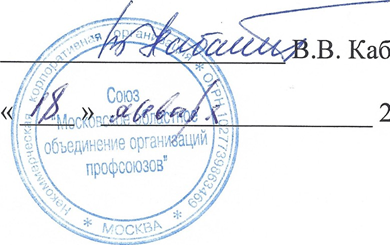 СОГЛАСОВАНОДиректор государственного автономного учреждения Московской области «Дирекция по организации и проведению спортивных мероприятий»____________________ И.А. Перегудов « ____ » ____________________ 2021 г.ВидДата проведенияМесто проведения1. Шахматы (1 и 2 гр.)13-14 февраля г.г. Раменское2. Лыжные гонки21 февраля 2021 г.г. Химки3. Армспорт28 февраля 2021 г.г. Коломна4. Волейбол, муж 1 гр.6 марта 2021 г.п. Малаховка (МГАФК)5. Волейбол, жен. 1 гр.13 марта 2021г.п. Малаховка (МГАФК)6. Волейбол, муж. 2 гр.20 марта 2021 г.п. Малаховка (МГАФК)7. Волейбол, жен. 2 гр.27 марта 2021 г.п. Малаховка (МГАФК)8. Баскетбол 3х3, муж.27 марта 2021 г.п. Малаховка (МГАФК)9. Настольный теннис10 апреля 2021 г.п. Ильинский10. Легкоатлетический кросс24 апреля 2021 г.п. Малаховка (МГАФК)11. Легкая атлетика15 мая 2021 г.п. Малаховка (МГАФК)12. Мини-футбол (1 гр.)   (2 группа)22 мая 2021 г.29 мая 2021 г.г. Раменское13. Туристический слет25-27 июня 2021 г.г. Белоозерский14. Гиревой спорт11 сентября 2021 г.г. Балашиха15. Перетягивание каната11 сентября 2021 г.г. Балашиха16. Соревнование «спортивных семей»11 сентября 2021 г.г. Балашиха17. Легкоатлетический кросс18 сентября 2021 г.п. Малаховка (МГАФК)